Подключение модуля распознавания движений (Motion Detection Module - MDM)Скачать драйвер можно по ссылке https://yadi.sk/d/Tu_WI6mN3Ui8ViОбратите внимание: на данный момент подключение возможно только под управлением ОС Windows.УСТАНОВКА ДРАЙВЕРАВставьте Bluetooth-адаптер в USB-разъем и дождитесь его распознавания ОС Windows.Запустите инструмент по установке драйвера (zadig_2.1.2.exe):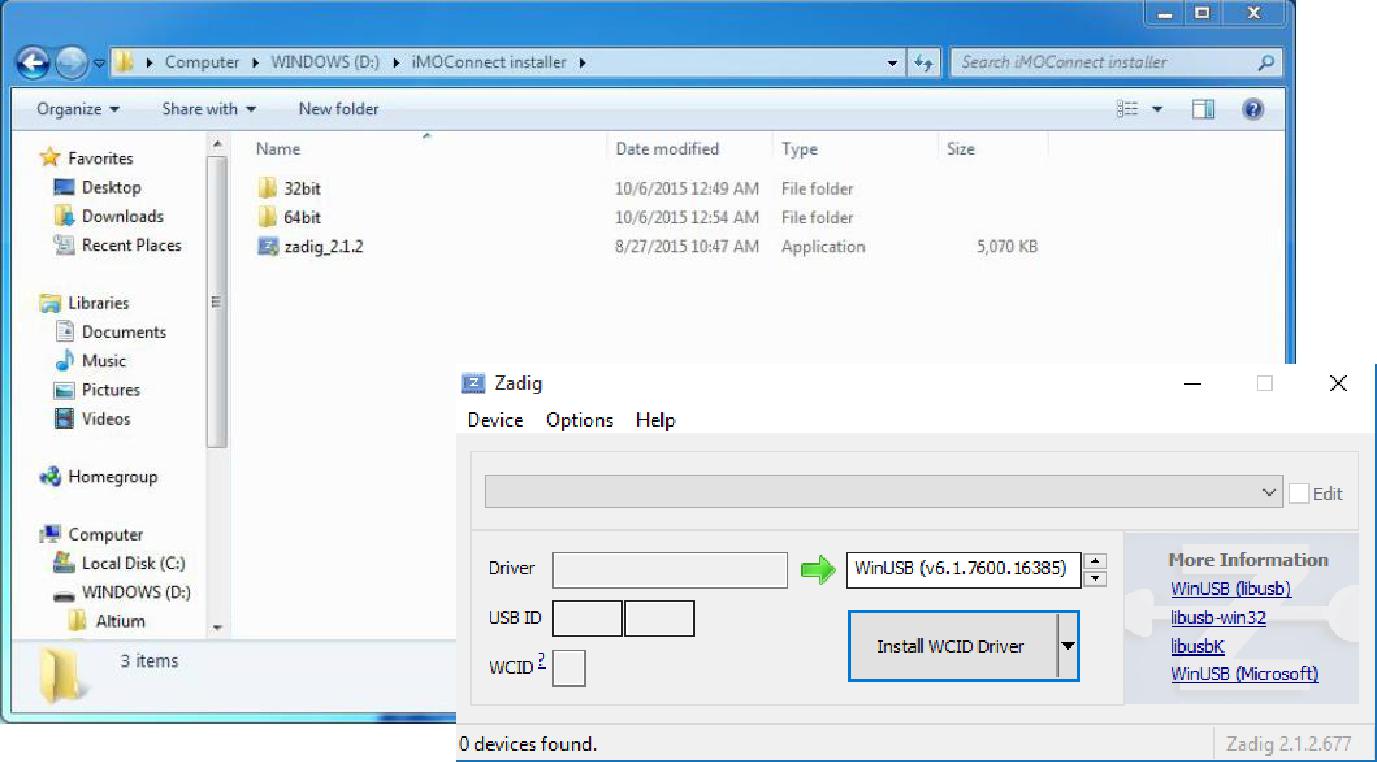 В строке меню выберите пункт «Options», а затем «List all devices»: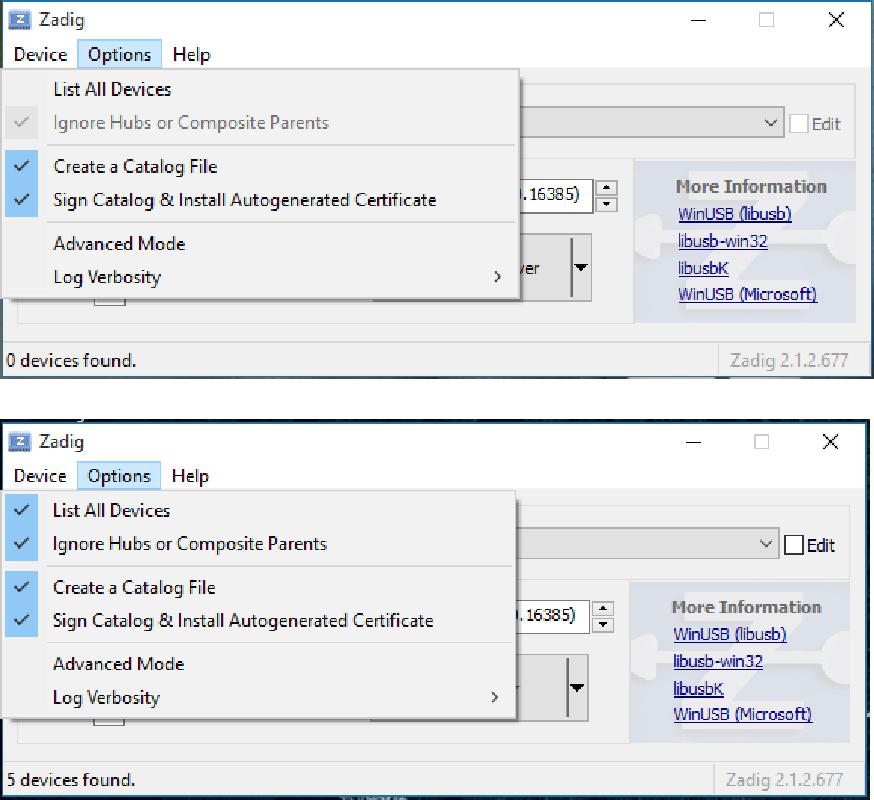 Выберите «BCM20702A0» из выпавшего списка устройств: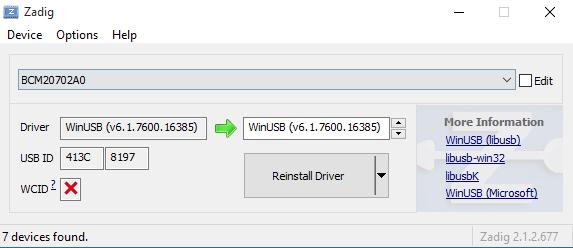 Нажмите на кнопку «Replace Driver», чтобы перепрошить драйвер вашего Bluetooth-адаптера: Закройте инструмент по установке драйвера Zadig.СОЕДИНЕНИЕ MDM С КОМПЬЮТЕРОМПроверьте разрядность вашей ОС Windows.Выберите соответствующую папку – «32bit» или «64bit».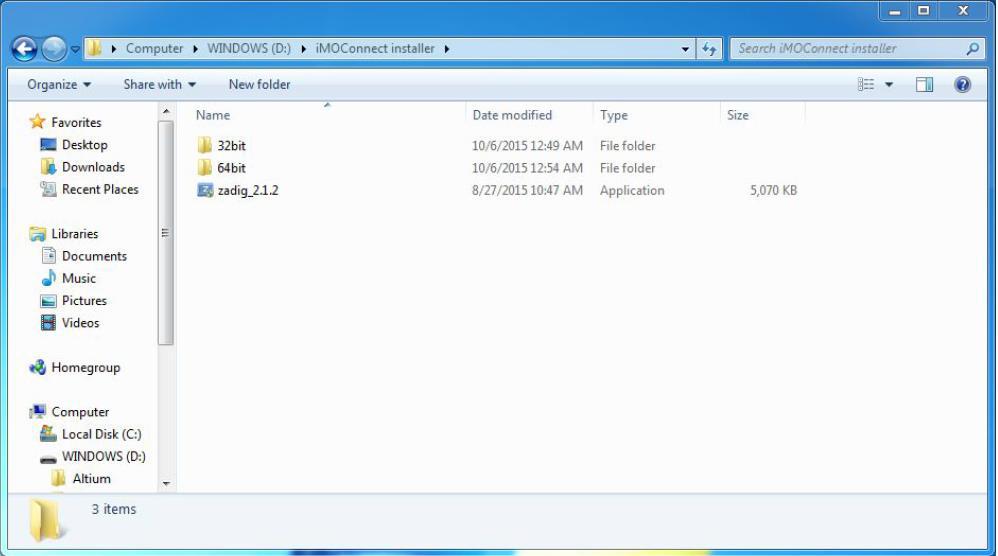 Выберите желаемый язык установки и нажмите «Next».Закройте окно после окончания процесса установки.Запустите установленное приложение «iMOConnect». Нажмите на появившееся изображение кубов в окне утилиты iMOConnect. В завершение нажмите «Done connecting».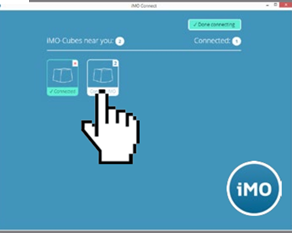 Начните работать с i3LEARNHUB.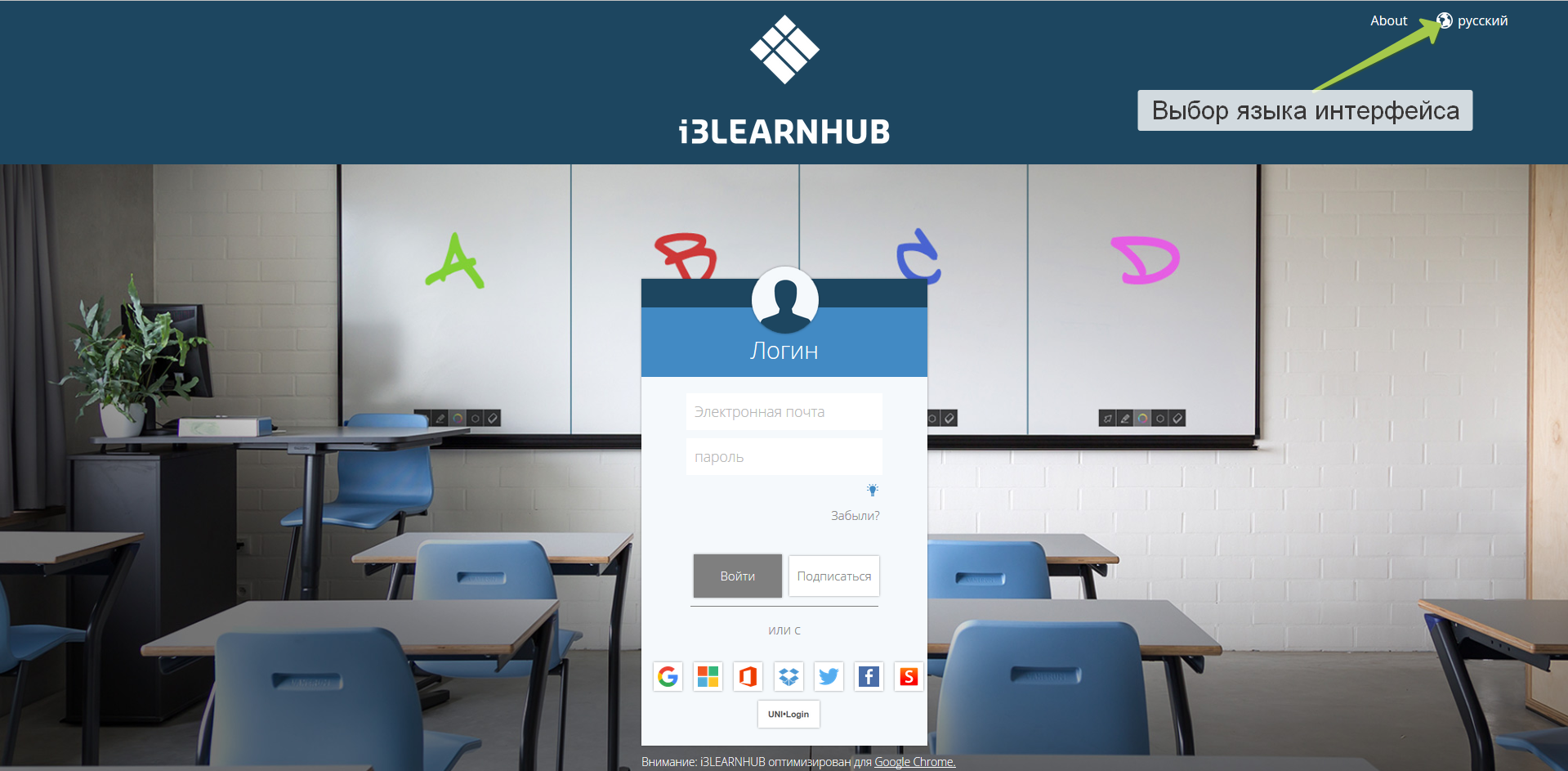 